BAB II
TINJAUAN PUSTAKAPenelitian TerdahuluPenelitian pertama dilakukan oleh (Taufiq et al., 2019) dengan judul “Perbandingan Performa Metode Klasifikasi SVM, Neural Network, Dan Naïve Bayes Untuk Mendeteksi Kualitas Pengajuan kredit Di Koperasi Simpan Pinjam”. Dalam penelitian tersebut, peneliti menggunakan tiga metode klasifikasi yaitu SVM, Neural Network, dan Naïve Bayes untuk menemukan metode dengan performa yang paling baik dan optimal pada kasus pendeteksian kualitas kredit di koperasi simpan pinjam. Proses yang dilakukan adalah dengan mengimplementasikan data hasil preprocessing menggunakan algoritma SVM, Neural Network, dan Naïve Bayes dengan proses evaluasi menggunakan 5-fold cross validation. Hasil yang didapatkan adalah metode Neural Network menjadi metode dengan performa paling baik. Rerata tingkat akurasi yang dihasilkan sebesar 86,81%, rerata precision sebesar 0,8194, rerata recall sebesar 0,8236, dan rerata nilai AUC sebesar 0,9158.Selanjutnya penelitian kedua dilakukan oleh (Desyanita et al., 2020) dengan judul “Pemodelan Sistem Prediksi Kelayakan Pengajuan kredit Kepemilikan Rumah Dengan Metode C4.5 Dan Naive bayes”. Dalam penelitian tersebut, peneliti mendapatkan bahwa masalah yang sering muncul dari penyediaan kredit untuk pembayaran rumah adalah kesulitan dalam menentukan pelanggan yang memiliki prospek bagus untuk dapat menyelesaikan kredit dengan baik, juga masih banyaknya kredit yang masuk dalam kategori bermasalah. Selanjutnya peneliti menemukan bahwa salah satu penyebab kredit bermasalah adalah kesalahan dalam melakukan asesmen pada penentuan pemberian kredit. Data mining adalah proses yang digunakan untuk menganalisis kasus untuk menemukan kinerja terbaik dari suatu algoritma diuji. Salah satu cara untuk mendapatkan informasi atau pola dari kumpulan data adalah dengan menggunakan teknik dalam data mining. Ada banyak metode klasifikasi yang dapat digunakan untuk menghasilkan nilai akurasi yang tepat. Dalam penelitian ini, dua klasifikasi Metode algoritma digunakan dalam mengklasifikasikan rumah mengkredit dataset, yaitu algoritma pohon keputusan C4.5 dan algoritma Naïve Bayes. Perbandingan keduanya algoritma menghasilkan nilai akurasi untuk Naïve Bayes algoritma 36,36% dan algoritma Decision Tree  C4.5 memiliki tingkat akurasi 59,54%.Penelitian ketiga dilakukan oleh (Dewi Sri Mulyani et al., 2020) dengan judul “Klasifikasi Penentuan Kelayakan Pemberian kredit Menggunakan Metode Naive bayes Classifier”. Dalam penelitian tersebut peneliti menggunakan metode data mining dan algoritma naive bayes classifier. Klasifikasi data mining dapat membantu para analis kredit dalam hal menentukan signifikansi dan kelayakan pemberian kredit pada nasabah. Sehingga dari proses klasifikasi ini didapatkan berupa atribut penentu berupa kategori kelayakan dalam hal penentuan pemberian kredit kepada salah satu nasabah yang bersangkutan. Pengujian yang dilakukan yakni dengan menggunakan model Confusion matrix yang melibatkan data training yang berbeda dalam hal Jumlah atribut, dimana eksperimen pertama pengujian dilakukan terhadap 16 atribut data training kemudian eksperimen kedua pengujian dilakukan dengan melibatkan 9 atribut data training. Dan dari kedua eksperimen yang dilakukan akan diperoleh komparasi nilai akurasi, pengujian 16 atribut menghasilkan signifikansi akurasi 59,00% dan pengujian 9 atribut menghasilkan nilai akurasi sebesar 56,00 % sehingga dari kedua pengujian yang dilakukan dapat dipilih alternatif akurasi yang paling baik yakni pengujian dengan 16 atribut.Penelitian keempat dilakukan oleh (Rahmawati et al., 2021) dengan judul “Pengembangan Model Persetujuan kredit Nasabah Bank Dengan Algoritma Klasifikasi Naïve Bayes, Decision Tree , Dan Artificial neural network”. Dalam penelitian tersebut peneliti menggunakan tiga algoritma yaitu Naïve Bayes, Decision Tree , Artificial neural network (ANN) untuk mengklasifikasikan data profil nasabah yang memiliki peluang untuk mengajukan kredit pinjaman. Evaluasi hasil ketiga algoritma yang digunakan dilakukan dengan melihat nilai gain ratio, confusion matrix, dan kurva Receiver Operating Characteristics (ROC) dengan melihat nilai Area Under Curve (AUC) yang dihasilkan. Hasil yang didapatkan menunjukkan bahwa algoritma ANN menghasilkan nilai akurasi tertinggi dengan akurasi sebesar 99.61% dan AUC = 0.983. Disusul dengan Decision Tree  menghasilkan nilai akurasi sebesar 99.36% dan AUC = 0.999. Terakhir, algoritma Naïve Bayes dengan nilai akurasi = 90.79% dan AUC sebesar 0.935. Karakteristik nasabah yang memiliki peluang untuk mengajukan kredit jika income rata-rata pada rentang 101-116 atau > 116 USD setiap bulannya, age = 23 - 43 tahun, family >4, memiliki CD Account, dan CC Average =3 – 9 USD. Terdapat tujuh faktor importance yang mempengaruhi hasil tiga algoritma tersebut yaitu income, mortgage, family, CD account, CC average, education, dan age.Penelitian kelima dilakukan oleh (Hadianto et al., 2019) dengan judul “Klasifikasi Peminjaman Nasabah Bank Menggunakan Metode Neural Network”. Dalam penelitian tersebut peneliti menggunakan model Neural Network, yang bertujuan untuk melakukan klasifikasi terhadap nasabah yang layak untuk mendapat pinjaman, dengan memperhitungkan parameter yang ada seperti usia, Jumlah pendapatan, Jumlah keluarga, rata-rata pengeluaran per bulan, tingkat pendidikan dan lainnya. Dan kemudian untuk menilai akurasi pengolahan data menggunakan rapid miner kemudian dilanjutkan dengan pengukuran menggunakan confusion matrix, kurva ROC. Hasil algoritma Neural Network setelah melalui pengujian confusion matrix, kurva ROC menunjukkan nilai akurasi yang sangat tinggi, dan nilai dominan AUC dan algoritma. Nilai akurasi adalah 98,24% dengan AUC sebesar 0,979.Penelitian keenam dilakukan oleh (Dewi, 2019) dengan judul “Komparasi Metode Algoritma Data mining pada Prediksi Uji Kelayakan Credit Approval pada Calon Nasabah kredit Perbankan”. Dalam penelitian ini, peneliti menggunakan algoritma klasifikasi yang sering digunakan untuk klasifikasi calon nasabah antara lain Neural Network, Naive bayes dan KNN dalam prediksi keberhasilan marketing dalam menentukan kelayakan dari nasabah peminjam kredit bank dari uji coba yang dilakukan maka algoritma Neural Network lah yang lebih akurat dengan akurasi 90,71% dengan nilai AUC 0.880,hal ini dapat menjadi perbandingan data mining klasifikasi Melihat nilai AUC dari ketiga metode tersebut yaitu NN, Naive bayes dan KNN, maka 3 algoritma tersebut termasuk kelompok klasifikasi baik karena nilai AUC -nya antara 0.80 -1.00.Berdasarkan penelitian yang pernah dilakukan sebelumnya, terdapat beberapa perbedaan (Research Gap) dengan penelitian yang akan dilakukan. Diantaranya adalah penelitian sebelumnya belum ada yang berfokus untuk mengklasifikasikan calon nasabah untuk proses pemberian penawaran kredit, selanjutnya adalah model yang akan dibuat menggunakan algoritma artificial neural network yang berbeda dengan penelitian sebelumnya karena menggunakan data training dan juga arsitektur model yang berbeda, tentunya ini juga akan berpengaruh terhadap tingkat akurasi model dalam melakukan prediksi, dan yang terakhir penelitian ini akan memfokuskan agar model dapat diimplementasikan langsung ke dalam website perusahaan (BPR Amira).Tabel 2.1 Tabel Research GapTeori TerkaitPengertian Artificial neural networkArtificial neural network adalah alat pemodelan data statistik dan non-statistik yang dapat memodelkan hubungan kompleks antara input dan output untuk menemukan pola dalam data.  (Erna Suryani et al., 2021).Artificial neural network meniru konsep sistem jaringan syaraf pada tubuh manusia, dimana terdapat bagian yang bernama node dan saling berhubungan satu dengan yang lainnya. Model Artificial neural network yang akan dibuat terdiri dari input layer, hidden layer dan output layer serta menggunakan fungsi aktivasi ReLU yang merupakan fungsi aktivasi default pada model Artificial neural network dan juga fungsi Sigmoid yang  digunakan pada proses backpropagation.Terdapat dua bagian utama dari proses pembelajaran Artificial neural network yakni Forward Propagation dan Backward Propagation yang mana pada Forward Propagation model akan mencoba menghasilkan output berupa nilai y, sedangkan pada Backward Propagation model akan mencoba untuk melakukan perbaikan dengan cara mengubah nilai bobot w yang diharapkan agar dapat memperoleh nilai output y yang lebih baik dari sebelumnya.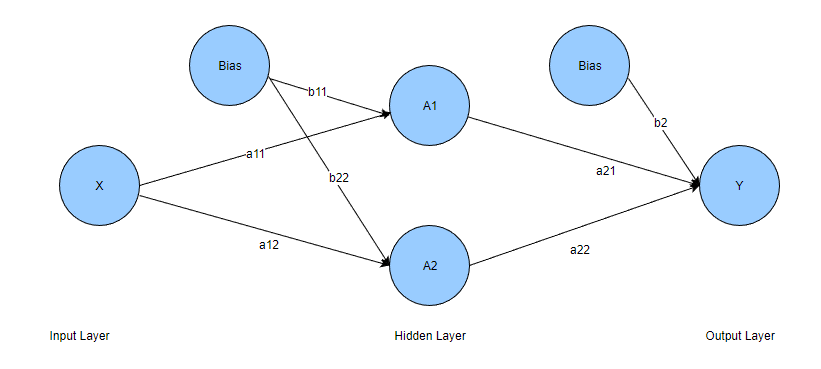 Gambar 2.1 Arsitektur ANNPengertian FlowchartFlowchart adalah representasi sistematis dari proses dan logika operasi pemrosesan data, atau representasi grafis dari langkah-langkah program dan urutan operasi. Flowchart adalah diagram yang secara logis mewakili suatu proses /aliran dalam suatu program atau sistem. Flowchart terutama digunakan sebagai alat bantu komunikasi dan dokumentasi  (Rejeki dan Tarmuji, 2013).Proses-proses tersebut digambarkan dengan simbol-simbol khusus yang saling terhubung. Flowchart akan sangat memudahkan dalam proses analisa pemecahan suatu masalah, juga berguna sebagai alat untuk berkomunikasi antara seluruh tim pengembang aplikasi dan user. Simbol-simbol yang digunakan dalam flowchart merupakan simbol standar yang dikeluarkan oleh ANSI dan ISO. Berikut ini merupakan beberapa simbol flowchart yang digunakan dalam menggambar suatu flowchart:Tabel 2.2 Simbol FlowchartUnified Modeling Language (UML)Unified Modeling Language (UML) adalah bahasa berbasis gambar untuk memvisualisasikan, mendefinisikan, membuat, dan mendokumentasikan sistem perangkat lunak berbasis objek. Unified Modeling Language (UML) bukanlah bahasa pemrograman, tetapi model yang dibuat berhubungan langsung dengan berbagai bahasa pemrograman, yang memungkinkan pemetaan langsung model Unified Modeling Language (UML) ke bahasa pemrograman. seperti Java  (Syafitri, 2016).Berikut ini adalah berbagai jenis UML:Use case DiagramDiagram ini menunjukkan fungsionalitas sistem atau kelas dan bagaimana sistem itu berinteraksi dengan dunia luar, misalnya membuat daftar layanan kesehatan. Use case diagram dapat digunakan untuk menjelaskan kebutuhan sistem dan memahami bagaimana sistem seharusnya bekerja  (Syafitri, 2016).Use case Diagram ini bertujuan untuk memetakan apa saja kebutuhan terhadap sistem, juga kebutuhan diluar sistem, dan juga untuk mempresentasikan interaksi yang terjadi antara pengguna terhadap sistem.Dan berikut adalah simbol-simbol yang ada pada Use case Diagram:Tabel 2.3 Simbol Use case DiagramActivity DiagramActivity Diagrams menggambarkan aliran aktivitas yang berbeda dari sistem yang direncanakan, bagaimana setiap aliran dimulai, keputusan apa yang dapat dibuat, dan bagaimana aktivitas berakhir. Activity Diagrams juga dapat mewakili proses paralel yang dapat terjadi dalam beberapa aktivitas. Fungsi dapat diimplementasikan dengan satu atau lebih use case. Aktivitas menjelaskan proses yang sedang berlangsung, sedangkan use case menjelaskan bagaimana aktor menggunakan sistem untuk melakukan aktivitas  (Syafitri, 2016).Dan berikut ini adalah simbol atau komponen  dari Activity Diagram:Tabel 2.4 Simbol Activity DiagramSequence DiagramSequence diagram menggambarkan interaksi antar objek dalam bentuk pesan (message) yang digambarkan dalam waktu. Sebuah Sequence Diagram terdiri dari dimensi vertikal (waktu) dan dimensi horizontal (item terkait). Pesan direpresentasikan sebagai garis panah dari satu objek ke objek lainnya. Pada fase desain berikutnya, pesan dipetakan ke fungsi/metode kelas  (Syafitri, 2016).Activation bar menunjukkan lamanya eksekusi sebuah proses Dan berikut ini adalah simbol atau komponen  dari Sequence Diagram:Tabel 2.5 Simbol Sequence DiagramPythonPython adalah bahasa pemrograman universal yang dirancang khusus untuk membuat kode sumber lebih mudah. Python juga memiliki pustaka lengkap yang memungkinkan pengembang membuat aplikasi canggih dengan kode sumber yang tampak sederhana.  (Syarifah, 2018).Python pertama kali muncul pada tahun 1992. Python dibuat dengan cara yang relatif intuitif untuk ditulis dan dipahami. Dengan demikian, python merupakan bahasa Coding yang ideal bagi mereka yang menginginkan perkembangan pesat.TensorflowTensorflow adalah pustaka perangkat lunak yang dikembangkan oleh Tim Google Brain, organisasi penelitian mesin cerdas Google, untuk melakukan pembelajaran mesin dan penelitian jaringan saraf yang dalam. Tensorflow menyertakan teknik pengoptimalan terjemahan aljabar komputer yang membuatnya mudah untuk menghitung banyak ekspresi matematika ketika waktu yang diperlukan untuk menyelesaikan perhitungan menjadi masalah.  (Syarifah, 2018).Tensorflow dibuat oleh tim Google Brain, di mana framework ini merupakan library open source yang digunakan untuk pemrosesan numerik dan proyek machine learning skala besar. Tensorflow berisi banyak model dan algoritma untuk pembelajaran mesin, termasuk deep learning (jaringan saraf). Framework ini dibangun menggunakan Python front-end API untuk membangun aplikasi untuk menggunakan dan menggunakan C++ yang menawarkan kinerja eksekusi terbaik.Tensorflow dapat melatih dan menjalankan jaringan saraf untuk mengklasifikasikan tulisan tangan, mengenali gambar/objek, dan menggabungkan kata. Selanjutnya adalah Recurrent Neural Network, natural language processing (NLP), PDE (Partial Differential Equation) berbasis simulasi. Yang terpenting, Tensorflow dapat digunakan secara luas untuk produksi dengan model proses yang sama dengan data pelatihan.MysqlMysql merupakan salah satu jenis DBMS (Database Management system) yang menggunakan perintah SQL (structured query language) dan banyak digunakan diseluruh dunia.MySQL dikembangkan oleh Oracle Corporation dan merupakan salah satu DBMS open source paling populer. Keunggulan MySQL adalah kemampuannya menangani database besar dengan performa tinggi dan stabilitas yang baik. MySQL memiliki keunggulan kecepatan dan skalabilitas, yang membuatnya cocok untuk aplikasi yang membutuhkan pemrosesan data yang besar dan cepat. Selain itu, MySQL juga mendukung berbagai platform seperti Windows, Linux, macOS, sehingga dapat diintegrasikan dengan berbagai sistem operasi populer. MySQL adalah database open source yang populer di seluruh dunia. Ini banyak digunakan sebagai database untuk bahasa pemrograman umum seperti PHP dan Java. Untuk mempermudah penggunaan MySQL, terdapat software open source berbasis GUI bernama phpmyadmin yang dapat diunduh secara gratis dari www.phpmyadmin.net. Phpmyadmin juga tersedia secara default di Xampp (www.apachefriends.org), sebuah perangkat lunak yang menggabungkan Apache, PHP, Mysql dan Perl dengan modul tambahan  (Sofwan,2011).NoJudul, Peneliti, Tahun TerbitVariabelMetode PenelitianHasilResearch Gap1“Perbandingan Performa Metode Klasifikasi SVM, Neural Network, Dan Naïve Bayes Untuk Mendeteksi Kualitas Pengajuan kredit Di Koperasi Simpan Pinjam”, (Taufiq et al., 2019)Kredit koperasi simpan pinjamKuantitatif Penelitian tersebut menggunakan tiga metode klasifikasi data mining yakni SVM, Neural Network dan Naive bayes untuk mengklasifikasikan kualitas kredit di koperasi simpan pinjam. Dari hasil penelitian diperoleh metode Neural Network memiliki tingkat akurasi sebesar 86,81%.1. penelitian sebelumnya belum ada yang berfokus untuk mengklasifikasikan calon nasabah untuk proses pemberian penawaran kredit.2. model yang akan dibuat menggunakan algoritma artificial neural network yang akan lebih dikembangkan dengan data training dan juga arsitektur model yang berbeda serta pemberian  label yang disesuaikan dengan kebutuhan dan peraturan yang ada di BPR Amira.3. penelitian ini akan memfokuskan agar model dapat diimplementasikan langsung ke dalam website perusahaan (BPR Amira)2“Pemodelan Sistem Prediksi Kelayakan Pengajuan kredit Kepemilikan Rumah Dengan Metode C4.5 Dan Naive bayes”,(Desyanita et al., 2020) Kredit kepemilikan rumahKuantitatifDalam penelitian tersebut peneliti mengklasifikasi pelanggan yang memiliki prospek bagus untuk dapat menyelesaikan kredit dengan baik, dengan menggunakan metode C4.5 dan Naive bayes, dari hasil penelitian tersebut diperoleh bahwa nilai akurasi untuk algoritma Naive bayes sebesar 36,36% dan algoritma Decision Tree  C4.5 memiliki akurasi 59.54%.1. penelitian sebelumnya belum ada yang berfokus untuk mengklasifikasikan calon nasabah untuk proses pemberian penawaran kredit.2. model yang akan dibuat menggunakan algoritma artificial neural network yang akan lebih dikembangkan dengan data training dan juga arsitektur model yang berbeda serta pemberian  label yang disesuaikan dengan kebutuhan dan peraturan yang ada di BPR Amira.3. penelitian ini akan memfokuskan agar model dapat diimplementasikan langsung ke dalam website perusahaan (BPR Amira)3“Klasifikasi Penentuan Kelayakan Pemberian kredit Menggunakan Metode Naive bayes Classifier”, (Dewi Sri Mulyani et al., 2020)Kredit perbankanKuantitatifDalam penelitian tersebut peneliti menggunakan metode data mining dan algoritma naive bayes classifier untuk menentukan kelayakan pemberian kredit terhadap calon nasabah, dari hasil pengujian menggunakan Confusion matrix terhadap 16 atribut data training diperoleh akurasi sebesar 59%, dan terhadap 9 atribut data training diperoleh akurasi sebesar 56%.1. penelitian sebelumnya belum ada yang berfokus untuk mengklasifikasikan calon nasabah untuk proses pemberian penawaran kredit.2. model yang akan dibuat menggunakan algoritma artificial neural network yang akan lebih dikembangkan dengan data training dan juga arsitektur model yang berbeda serta pemberian  label yang disesuaikan dengan kebutuhan dan peraturan yang ada di BPR Amira.3. penelitian ini akan memfokuskan agar model dapat diimplementasikan langsung ke dalam website perusahaan (BPR Amira)4“Pengembangan Model Persetujuan kredit Nasabah Bank Dengan Algoritma Klasifikasi Naïve Bayes, Decision Tree , Dan Artificial neural network”,(Rahmawati et al., 2021) Kredit PerbankanKuantitatifDalam penelitian tersebut peneliti menggunakan tiga algoritma yaitu Naïve Bayes, Decision Tree , Artificial neural network (ANN) untuk mengklasifikasikan data profil nasabah yang memiliki peluang untuk mengajukan kredit pinjaman. Hasil yang didapatkan menunjukkan bahwa algoritma ANN menghasilkan nilai akurasi tertinggi dengan akurasi sebesar 99.61% dan AUC = 0.983. Disusul dengan Decision Tree  menghasilkan nilai akurasi sebesar 99.36% dan AUC = 0.999. Terakhir, algoritma Naïve Bayes dengan nilai akurasi = 90.79% dan AUC sebesar 0.935.1. penelitian sebelumnya belum ada yang berfokus untuk mengklasifikasikan calon nasabah untuk proses pemberian penawaran kredit.2. model yang akan dibuat menggunakan algoritma artificial neural network yang akan lebih dikembangkan dengan data training dan juga arsitektur model yang berbeda serta pemberian  label yang disesuaikan dengan kebutuhan dan peraturan yang ada di BPR Amira.3. penelitian ini akan memfokuskan agar model dapat diimplementasikan langsung ke dalam website perusahaan (BPR Amira)5“Klasifikasi Peminjaman Nasabah Bank Menggunakan Metode Neural Network”,(Hadianto et al., 2019) Kredit PerbankanKuantitatifDalam penelitian tersebut peneliti menggunakan model Neural Network, yang bertujuan untuk melakukan klasifikasi terhadap nasabah yang layak untuk mendapat pinjaman, kemudian pengukuran hasil penelitian menggunakan confusion matrix, kurva ROC. Hasil algoritma Neural Network setelah melalui pengujian confusion matrix, kurva ROC menunjukkan nilai akurasi yang sangat tinggi, dan nilai dominan AUC dan algoritma. Nilai akurasi adalah 98,24% dengan AUC sebesar 0,979.1. penelitian sebelumnya belum ada yang berfokus untuk mengklasifikasikan calon nasabah untuk proses pemberian penawaran kredit.2. model yang akan dibuat menggunakan algoritma artificial neural network yang akan lebih dikembangkan dengan data training dan juga arsitektur model yang berbeda serta pemberian  label yang disesuaikan dengan kebutuhan dan peraturan yang ada di BPR Amira.3. penelitian ini akan memfokuskan agar model dapat diimplementasikan langsung ke dalam website perusahaan (BPR Amira)6“Komparasi Metode Algoritma Data mining pada Prediksi Uji Kelayakan Credit Approval pada Calon Nasabah kredit Perbankan”,(Dewi, 2019) Kredit PerbankanKuantitatifDalam penelitian ini, peneliti menggunakan algoritma klasifikasi yang sering digunakan untuk klasifikasi calon nasabah antara lain Neural Network, Naive bayes dan KNN dalam prediksi keberhasilan marketing dalam menentukan kelayakan dari nasabah peminjam kredit bank dari uji coba yang dilakukan maka algoritma Neural Network lah yang lebih akurat dengan akurasi 90,71% dengan nilai AUC 0.880.1. penelitian sebelumnya belum ada yang berfokus untuk mengklasifikasikan calon nasabah untuk proses pemberian penawaran kredit.2. model yang akan dibuat menggunakan algoritma artificial neural network yang akan lebih dikembangkan dengan data training dan juga arsitektur model yang berbeda serta pemberian  label yang disesuaikan dengan kebutuhan dan peraturan yang ada di BPR Amira.3. penelitian ini akan memfokuskan agar model dapat diimplementasikan langsung ke dalam website perusahaan (BPR Amira)SIMBOLNAMAFUNGSI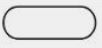 TerminalMenyatakan permulaan atau akhir suatu program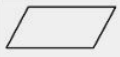 Input /OutputMenyatakan proses input atau output tanpa tergantung peralatannya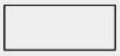 PROCess Menyatakan suatu tindakan (proses) yang dilakukan oleh komputer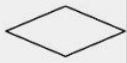 DecisionMenunjukkan suatu kondisi tertentu yang akan menghasilkan dua kemungkinan jawaban: ya / tidak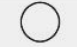 Connector Menyatakan sambungan dari proses ke proses lainnya dalam halaman yang sama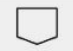 Offline ConnectorMenyatakan sambungan dari proses ke proses lainnya dalam halaman yang berbeda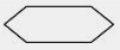 Predefined PROCessMenyatakan penyediaan tempat penyimpanan suatu pengolahan untuk memberi harga awal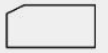 Punch CardMenyatakan input berasal dari kartu atau output ditulis ke kartu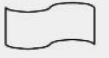 Punch TapeDigunakan ketika beberapa cabang input menyatu menjadi satu proses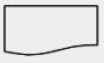 DocumentMencetak keluaran dalam bentuk dokumen (melalui printer)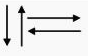 Flow Menyatakan jalannya arus suatu prosesSimbolNamaAktor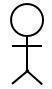 Actor Merupakan peranorang, sistem yang lain, atau alat ketika berhubungan dengan use case.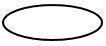 Use caseAbstraksi dari penghubung antara aktor dengan use case.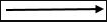 AssociationAbstraksi dari penghubung antara aktor dengan use case.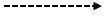 Include RelationshipInclude, merupakandi dalam use caselain (required) ataupemanggilan usecase oleh use caselain, contohnyaadalah pemanggilansebuah fungsiprogram.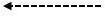 Extend RelationshipExtend, merupakanPerluasan dari usecase lain jika kondisiatau syarat terpenuhi.SimbolNamaKeterangan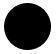 Status   awalSebuah diagram Aktivitas memiliki sebuah status awal.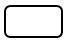 AktivitasAktivitas yang dilakukan sistem,aktivitas biasanya diawali  dengan kata kerja.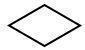 Percabangan / DecisionPercabangan dimana ada pilihan aktivitas yang lebih dari satu.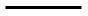 Penggabungan / JoinPenggabungan dimana  yang mana lebih dari satu aktivitas lalu digabungkan jadi satu.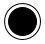 Status AkhirStatus akhir yang   dilakukan   sistem, sebuah diagram aktivitas    memiliki sebuah status akhir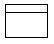 SwimlaneSwimlane memisahkan organisasi  bisnis yang bertanggung jawab terhadap aktivitas yang terjadiSimbolNamaKeterangan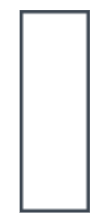 Activation boxDigunakan untuk mempresentasikan waktu yang dibutuhkan suatu objek untuk menyelesaikan tugas tertentu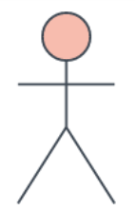 ActorsDigunakan untuk mewakili seorang pengguna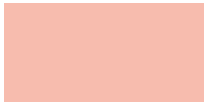 Object Mendemonstrasikan bagaimana sebuah objek akan berperilaku dalam sebuah sistem.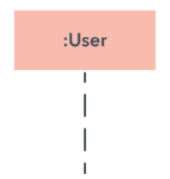 LifelinesDigunakan untuk menunjukkan kejadian berurutan yang terjadi.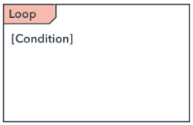 Option loopDigunakan untuk melakukan skenario pemodelan untuk keadan pada kondisi tertentu.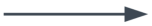 Synchronous messageDigunakan sebagai isyarat bila pengirim harus menunggu respon pesan sebelum melanjutkan.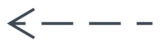 Reply messageMerupakan balasan untuk sebuah panggilan tertentu.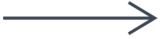 Asynchronous messageMerupakan pesan yang tidak memerlukan respons sebelum pengirim melanjutkan aktivitas.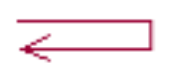 Message returnMerupakan penggambaran hasil dari pengiriman pesan dan ditunjukkan dengan arah simbol dari kanan ke kiri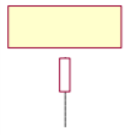 GeneralKomponen ini merepresentasikan entitas tunggal dalam sebuah Sequence Diagram yang berupa stereotype atau class (instance).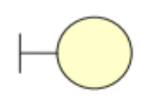 BoundaryKomponen ini dapat berupa User Interface atau alat yang digunakan untuk berinteraksi antar sistem.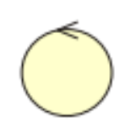 ControlBertugas untuk mengatur arus informasi dalam sebuah skenario sistem. Elemen ini secara umum dapat mengatur perilaku bisnis dari suatu sistem teknis.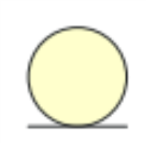 EntityMerupakan elemen yang memiliki tugas menyimpan data atau informasi dan umumnya berupa object model atau beans.